TRƯỜNG ĐẠI HỌC NHA TRANG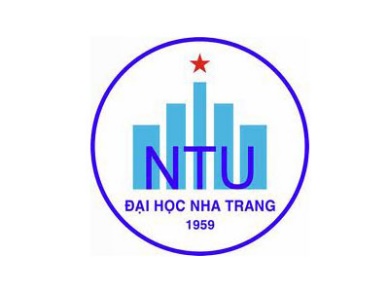 Khoa Ngoại ngữBộ môn Thực hành tiếngĐỀ CƯƠNG CHI TIẾT HỌC PHẦN1. Thông tin về học phần: Tên học phần:						Tiếng Việt:  	NGỮ ÂM THỰC HÀNH 2Tiếng Anh: 	PRONUNCIATION IN USE 2					Mã học phần:				FLS3001		Số tín chỉ:				2 (2 - 0)		Đào tạo trình độ:			Đại học					Học phần tiên quyết:		Ngữ âm Thực hành 1	2. Thông tin về GV: a. Họ và tên:	Ngô Quỳnh Hoa			Chức danh, học vị: GV, Thạc sỹĐiện thoại: 	0914991606				Email:	 ngoquynhhoantu@gmail.comĐịa chỉ NTU E-learning:				Địa chỉ Google Meet: https://meet.google.com/snp-iuft-bjdĐịa điểm tiếp SV: VPBM (NDN404) b. Họ và tên: Bùi Thị Ngọc Oanh			Chức danh, học vị: GV, Thạc sĩĐiện thoại: 0903544668				Email:	oanhbtn@ntu.edu.vnĐịa chỉ NTU E-learning: https://elearning.ntu.edu.vn/my/Địa chỉ Google Meet: https://meet.google.com/vxw-sssw-dagĐịa điểm tiếp SV: VP BM (NDN)3. Mô tả học phần: Học phần cung cấp cho người học kiến thức và bài tập về các yếu tố siêu đoạn tính trong ngữ âm như: trọng âm từ, trọng âm câu, cách nối âm, ngữ điệu và các chức năng của chúng trong tiếng Anh. Học phần giúp người học có thể củng cố và phát triển năng lực thực hành giao tiếp nói và nghe hiểu bằng tiếng Anh. 4. Mục tiêu: Học phần cung cấp cho người học có thể nhận dạng và giải quyết các vấn đề phát âm gặp như trọng âm từ, trọng âm câu, nối âm và ngữ điệu; củng cố và phát triển năng lực thực hành giao tiếp bằng tiếng Anh. Từ đó học phần có thể giúp người học có cơ hội nâng cao khả năng nói, nghe hiểu chính xác và phản xạ trong giao tiếp Tiếng Anh.5. Chuẩn đầu ra (CLOs): Sau khi học xong học phần, người học có thể: 	Trình bày được các kiến thức về âm tiết, trọng âm, nối âm, ngữ điệu trong câu.Phát âm chính xác các trọng âm trong từ, trọng âm trong câu, trọng âm nhấn mạnh trong các ngữ cảnh khác nhau.Sử dụng thành thạo các ngữ điệu như ngữ điệu trong câu chỉ dẫn, ngữ điệu trong các loại câu hỏi, ngữ điệu khi thể hiện ý kiến và quan điểm, ngữ điệu khi thể hiện tiếp tục hay kết thúc thông tin và ngữ điệu nhấn mạnh với các ngữ cảnh, tình huống khác nhau.Thành thạo các loại nối âm trong từ và trong câu như nối âm giữa nguyên âm với nguyên âm, nối âm giữa phụ âm với nguyên âm, nối phụ âm trong phụ âm và sự đồng hóa khi kết hợp các âm phụ âm với nhau.Kết hợp chính xác trọng âm nhấn mạnh với các ngữ điệu phù hợp khi tham gia giao tiếp.Thực hiện thành thạo kỹ năng làm việc nhóm, cặp và tham gia tích cực vào giờ giảng.6. Đánh giá kết quả học tập: 7. Tài liệu dạy học: 8. Kế hoạch dạy học:	 9. Yêu cầu đối với người học: Đối với ELSA Speak, sinh viên phải hoàn thành những tiêu chí sau mới đủ điều kiện thi cuối kỳ, nếu thiếu một trong những điều kiện sau sẽ bị cấm thiđiểm ELSA từ 70% trở lên300 bài Coach và 60 bài Study Sets Sinh viên nghỉ quá 2 buổi học trở lên sẽ bị cấm thi.Thường xuyên cập nhật và thực hiện đúng kế hoạch dạy học, kiểm tra, đánh giá theo Đề cương chi tiết học phần trên hệ thống NTU E-learning.Thực hiện đầy đủ và trung thực các nhiệm vụ học tập, kiểm tra, đánh giá theo Đề cương chi tiết học phần và hướng dẫn của GV giảng dạy học phần.Sinh viên có đầy đủ tài liệu và công cụ học tập cần thiết.Sinh viên tham dự đầy đủ các buổi học và từng cá nhân phải tích cực thảo luận, trình bày ý kiến trong quá trình lên lớp. Sinh viên làm bài tập ở nhà theo nhóm và cá nhân.Ngày cập nhật: Ngày 2/2/2023	GIẢNG VIÊN	CHỦ NHIỆM HỌC PHẦN                ThS. Ngô Quỳnh Hoa                                        ThS. Bùi Thị Ngọc Oanh               ThS.  Bùi Thị Ngọc Oanh 		
       TRƯỞNG BỘ MÔN                                                       ThS. Ngô Quỳnh Hoa    TT.Hoạt động đánh giáHình thức/công cụ đánh giáNhằm đạt CLOsTrọng số (%)1Đánh giá quá trình- Chuyên cần (10%)- Bài tập online Elsa (20%)- Các bài kiểm tra (20%)a, b, c, d, e, f50%2Thi cuối kỳVấn đáp (trọng âm, nối âm, ngữ điệu)a, b, c, d, e, f50%TTTên tác giảTên tài liệuNăm xuất bảnNhà xuất bảnĐịa chỉ khai thác tài liệuMục đích sử dụngMục đích sử dụngTTTên tác giảTên tài liệuNăm xuất bảnNhà xuất bảnĐịa chỉ khai thác tài liệuTài liệu chínhTham khảo1Mark HancookPronunciation in Use2012CambridgeUniversity PressThư việnx2Paulette Dale & Lillian PomsEnglish Pronunciation Made Simple2005LongmanNhà sáchx3J.D,O’Connor & Clare Fletcher Sounds English1989LongmanNhà sáchx4Colin Mortimer Elements of Pronunciation1993Cambridge University PressNhà sáchx5Hu Min & John A. Gordon Essential Phonetics for IELTS2009Higher Education PressNhà sáchxTuầnNội dungNhằm đạt CLOsPhương pháp dạy họcNhiệm vụ của người học1(6/2- 11/2)Giới thiệu HP NATH 2- Nội dung học phần NATH- Phương pháp học NATH f- Diễn giảng- Thảo luận- Xem video- Làm việc theo cá nhân / nhóm- Xem chương trình đề cương chi tiết HP.- Làm bài tập online ELSA week 1.- Hỏi đáp, thảo luân, trả lời trong lớp.2(13/2-18/2)Trọng âm từa, b, f- Diễn giảng- Thảo luận- Role-play- Xem video- Làm việc theo cá nhân / nhóm- Đọc và làm bài tập các bài 3, 4, 5 trang 11-16 sách “Pronunciation in Use” - Xem các video về trọng âm từ trên EL- Làm bài tập online ELSA week 2.- Hỏi đáp, thảo luận trong lớp.3(20/2-25/2)Trọng âm từ (tiếp)a, b, f- Diễn giảng- Thảo luận- Role-play- Xem video- Làm việc theo cá nhân / nhóm- Đọc và làm bài tập các bài 6, 7 trang 17 - 20 sách “Pronunciation in Use” - Xem các video về trọng âm từ trên EL.- Làm bài tập online ELSA week 3.- Hỏi đáp, thảo luận trong lớp.4(27/2-04/3)Nối âm a, d, f- Diễn giảng- Thảo luận- Role-play- Xem video- Làm việc theo cá nhân / nhóm- Đọc và làm bài tập các bài 1,2 trang 7 – 10 sách “Pronunciation in Use” - Xem các video về nối âm trên EL.- Làm bài tập online ELSA week 4.- Hỏi đáp, thảo luận trong lớp.5(6/3-11/3)Nối âm (tiếp)a, d, f- Diễn giảng- Thảo luận- Role-play- Xem video- Làm việc theo cá nhân / nhóm- Đọc và làm bài tập các bài 24, 25 trang 53 - 56 sách “Pronunciation in Use” - Xem các video về nối âm trên EL.- Làm bài tập online ELSA week 5.- Hỏi đáp, thảo luận trong lớp.6(13/3-18/3)Trọng âm câua, b, f- Diễn giảng- Thảo luận- Role-play- Xem video- Làm việc theo cá nhân / nhóm- Đọc và làm bài tập các bài 8, 9, 10 trang 21 - 26 sách “Pronunciation in Use”- Xem các video về trọng âm câu trên EL.- Làm bài tập online ELSA week 6.- Hỏi đáp, thảo luận trong lớp.7(20/3-25/3)Trọng âm câu (tiếp)a, b, f- Diễn giảng- Thảo luận- Role-play- Xem video- Làm việc theo cá nhân / nhóm- Đọc và làm bài tập các bài 11, 12 trang 27 - 30 sách “Pronunciation in Use” - Xem các video về trọng âm câu trên EL.- Làm bài tập online ELSA week 7.- Hỏi đáp, thảo luận trong lớp.8(27/3-1/4)Trọng âm câu (tiếp)a, b, f- Diễn giảng- Thảo luận- Role-play- Xem video- Làm việc theo cá nhân / nhóm- Đọc và làm bài tập các bài 13, 14 trang 31 - 34 sách “Pronunciation in Use” - Làm bài tập online ELSA week 8.- Hỏi đáp, thảo luận trong lớp.9(3/4-8/4)Ôn thi giữa kỳa, b, f- Ôn tập các bài đã học10(10/4-15/4)Trọng âm nhấn mạnh trong ngữ cảnh, tình huốnga, b, e, f- Diễn giảng- Thảo luận- Role-play- Xem video- Làm việc theo cá nhân / nhóm- Đọc và làm bài tập các bài 15, 16 trang 35 - 38 sách “Pronunciation in Use” - Xem các video về trọng âm nhấn mạnh trên EL.- Làm bài tập online ELSA week 9.- Hỏi đáp, thảo luận trong lớp.11(17/4-22/4)Trọng âm nhấn mạnh trong ngữ cảnh, tình huống (tiếp)a, b, e, f- Diễn giảng- Thảo luận- Role-play- Xem video- Làm việc theo cá nhân / nhóm- Đọc và làm bài tập các bài 17, 18 trang 39 - 42 sách “Pronunciation in Use” - Xem các video về trọng âm nhấn mạnh trên EL.- Làm bài tập online ELSA week 10.- Hỏi đáp, thảo luận trong lớp.12(24/4-29/4)Trọng âm nhấn mạnh trong ngữ cảnh, tình huống (tiếp)a, b, e, f- Diễn giảng- Thảo luận- Role-play- Xem video- Làm việc theo cá nhân / nhóm- Đọc và làm bài tập các bài 19, 20 trang 43 - 46 sách “Pronunciation in Use” - Xem các video về trọng âm nhấn mạnh trên EL.- Làm bài tập online ELSA week 11.- Hỏi đáp, thảo luận trong lớp.13(1/5 -6/5)Ngữ điệu a, c, e, f- Diễn giảng- Thảo luận- Role-play- Xem video- Làm việc theo cá nhân / nhóm- Đọc và làm bài tập các bài 21, 27 trang 47 - 60 sách “Pronunciation in Use” - Xem các video về ngữ điệu trên EL.- Làm bài tập online ELSA week 12.- Hỏi đáp, thảo luận trong lớp.14(8/5-13/5)Ngữ điệu (tiếp)a, c, e, f- Diễn giảng- Thảo luận- Role-play- Xem video- Làm việc theo cá nhân / nhóm- Đọc và làm bài tập các bài 28, 29 trang 61 - 64 sách “Pronunciation in Use” - Xem các video về ngữ điệu trên EL.- Làm bài tập online ELSA week 13.- Hỏi đáp, thảo luận trong lớp.15(15/5-20/5)Ngữ điệu (tiếp)a, c, e, f- Diễn giảng- Thảo luận- Role-play- Xem video- Làm việc theo cá nhân / nhóm- Đọc và làm bài tập các bài 30, 31 trang 65 - 68 sách “Pronunciation in Use” - Xem các video về ngữ điệu trên EL.- Làm bài tập online ELSA week 14.- Hỏi đáp, thảo luận trong lớp.16(22/5-27/5)Thi cuối kỳa, b, c, d, eVấn đáp- Ôn tập các bài đã học